STRATHMORE & DISTRICT RIDING CLUBANNUAL GENERAL MEETING22ND OCTOBER 2019MAIN REID HALL, FORFAR @ 7.30PMAGENDAIn AttendanceApologies for AbsenceMinutes of AGM held on 16th October 2018Matters ArisingChairman’s ReportTreasurer’s ReportElection of Office BearersElection of CommitteeChanges to ConstitutionIncrease in Membership Fees due to increase in affiliation feesAny Other Competent BusinessPresentation of Annual Awards and Summer LeaguesDonna WebsterSECRETARYSTRATHMORE & DISTRICT RIDING CLUBMinutes of the Annual General Meeting held on Tuesday, 16th October 2018 in the Lesser Reid Hall, Forfar at 7.30pmIn Attendance:  Liz Murray (in the Chair), Linda Johnson, Jean Paterson, Donna Webster, Meghann Thow, Eve Beveridge, Emma Martin, Chris Evans, Marie Ramsay, Susan Thow, Ingrid Dyker, Susan Geddes, Gill Wilson, Mary Kidd, Dawn Wallace, Rosie Clarke, Jenni Hamilton, Loraine Young, Suzanne Cargill, Bruce George, Jude Taylor, Pat Cummins, Linda Mitchell, Ali Lothian, Jacqui Murdoch, Susan Smart, Leona Owen, Carol Thomson, Colette Main, Carol Burdin, Rachel Burdin, Julie Mejka, Sheena WarburtonApologiesApologies were received from: Fiona Shepherd, Marjorie Grant, India Dorsie, Susan Don, Morag Russell, Sarah Griffiths, Erica Taylor, Julie Speirs, Cathy Petrie, Susan Smith, Joanne Graham, Jill Gunn, Catherine Blundell, Kate Clark, Julie Dyker, Kirsty Mundell, Stephanie Stewart, Audrey De Souza, Lynn Clark, Gwen Fenton, Anne Shaw, and Pamela HarrisMinutes of Annual General Meeting held on 17th October 2017These were approved by Pat Cummins and seconded by Jean PatersonMatters ArisingThere were no matters arising from the MinutesChairman’s ReportLiz opened the meeting by thanking everyone for coming.She then went on to give a short resume of the year covering the instruction and competitions that we held and thanking all those who came and supported their Club by helping out and stressing the need for volunteers to help out at Club Events as it would be impossible to continue to offer this level of competition and instruction without them.  Liz then went on to thank the members on behalf of the Hodnett Family and liveries at Balmydown for all their support following the devastating fire at the Farm.Treasurer’s ReportJean presented a report on the Club’s Accounts which had been handed out.  Jean pointed out that the Club had made a profit of £153.  We had £8,800 in the Bank.  Jean also told the meeting that we intended to buy new jump poles in the new year. The Accounts were approved by Donna Webster and seconded by Linda JohnsonElection of Officer BearersThe office bearers had all agreed to stand for re-electionCHAIRMAN		Liz Murray		Proposer: Donna Webster						Seconder: Jean PatersonVICE CHAIRMAN	Linda Johnson		Proposer: Suzanne Cargill						Seconder: Marie RamsayTREASURER		Jean Paterson		Proposer: Donna Webster						Seconder: Linda JohnsonSECRETARY		Donna Webster	Proposer: Suzanne Cargill						Seconder: Jean PatersonElection of CommitteeThe following Committee Members were standing down:Susan Thow and Adrienne MilneLiz thanked them for all their hard work while on the CommitteeThe following nominations were put forwardIndia Dorsie					Proposer: Liz Murray											Seconder: Rosie ClarkeChris Evans					Proposer: Donna Webster						Seconder: Jean PatersonMarie Ramsay					Proposer: Liz Murray						Seconder: Meghann ThowThere being no other nominations, they were duly elected and Liz welcomed them to the CommitteeAny Other Competent BusinessMary Kidd asked about the arena event fences and if it was right that one of the instructors had used them for working hunter training without them being pinned.  Liz said that the Club had not put the fences into the course and that it was down to the instructor.  It was also asked what we intended doing with them and Donna said that as they were intended for an Arena Event which didn’t take place, and they weren’t suitable for working hunter, that the Club would look to sell them.  They would be offered to Club Members first and if still unsold, would be offered to some of the equestrian facilities in the area.Liz Murray told the meeting that Bractullo seemed to be working very well for the Dressage Leagues following concerns about the parking last year.  Mary Kidd said that the only thing Bractullo really lacked was the social side although it was said that the bothy was there and members were welcome to go and have tea or coffee and biscuits, etc if they wished.  It was pointed out that the scorers used the bothy but they also used the seating area at the RDA.Donna Webster proposed that the lesson charges went up by £1 to £15.  This was seconded by Jean Paterson.  There were no objections raised so the motion was passed. Leona Owen asked if it would be possible to occasionally alternate the Flatwork and Jumping instruction so that the jumping wasn’t always on a Sunday.  Donna Webster said she would look at the dates for next year.The meeting was asked about the proposed new indoor school at Brechin.  Loraine Young explained that it was still being looked into as the committee were still trying to raise the extra funds required.The meeting was asked about the possibility of using Inchcoonans for training.  Donna Webster said that this was just on the very outer edge of our area Gill Wilson asked the meeting about lowering the heights for the Showjumping.  It was explained that there was already the opportunity for members to jump 1’9” (55cm) and 2’ (60cm) but that in the last year we had no participants during the winter and only 4 over the whole of the summer. Rosie Clarke suggested doing a survey monkey to find out why members weren’t participating.  It was agreed that we would issue a survey and add some other questions too.  We would hold a draw of those who completed the survey and the winner would get a free lesson.Suzanne Cargill asked about having a “How to Ride a Dressage Test” Event.  Donna said that we had already held one this year which went very well so we would hope to hold another next year.Leona asked about the NN Dressage being held as a competition.  It was explained that this had been tried before but was something that the Committee would consider again.Suzanne Cargill asked about the possibility of the Open Dressage League participants riding either the Novice and Elementary tests or the Elementary and Medium tests and again, this is something that the Committee will consider.Gill Wilson said that the Autumn Camp was brilliant and other members also said that the Spring one was too.  Many thanks to Susan Thow for organising them.  Rachel Burdin asked if we would continue to allow members to just come along on the day to fill spaces in lessons.  The meeting agreed that if Camp wasn’t full then we would open it up to allow members to come along on the day.THE MAIN MEETING CLOSED WITH A VOTE OF THANKS TO THE CHAIRMAN AND A PRESENTATION TO THE CHAIRMAN AND SECRETARY OF BOUQUETS OF FLOWERS.Presentation of Annual Awards & Summer Showjumping and Dressage Leagues Trophies and RosettesOVERALL POINTS RESULTS FOR 2016/20171st	Donna Webster & Phoenix (Winner of the Spillers Farm Feeds Trophy)			2nd	Anne Shaw & Lottie			3rd	Jenni Hamilton & Kali4th	Gill Wilson & Joe			5th	India Dorsie & Maverick		6th	Eve Beveridge & Seville		7th	Julie Mejka & Padraig			8th	Mary Kidd & Albert			9th	Fiona Shepherd & Colville	10th	Susan Smart & Crackerjack			THE CRAIGBANK CUP -Phoenix (Owned and ridden by Donna Webster) In memory of Poppy – presented by Julie Speirs and Mandy HodnettFor the Veteran Horse/Pony with the most pointsBURSARY & WEBSTER TROPHY  - Chris Evans and NewieIN MEMORY OF MUNGIE & BUMPTIOUSDonated by Mr John Gray for the Most Improved Horse/Rider combination as chosen by the instructors£50 to be awarded annuallyTHE ED JARRETT TROPHY PRESENTED BY MARY FORSYTH TO THE VETERAN RIDER (OVER 50) WITH MOST POINTS OVER THE YEAR – Donna WebsterDRESSAGE CHAMPIONSHIPSTHE GORDIE OF MELFORT TROPHY PRESENTED BY THE SHEPHERD FAMILY IN MEMORY OF GORDIE FOR THE BEST HORSE AT THE DRESSAGE CHAMPIONSHIPS – Donna Webster’s PhoenixTHE SHEPHERD TROPHY FOR THE BEST RIDER AT THE DRESSAGE CHAMPIONSHIPS – Donna Webster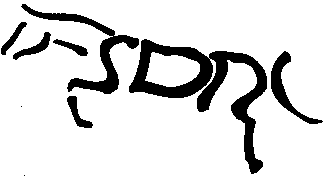 